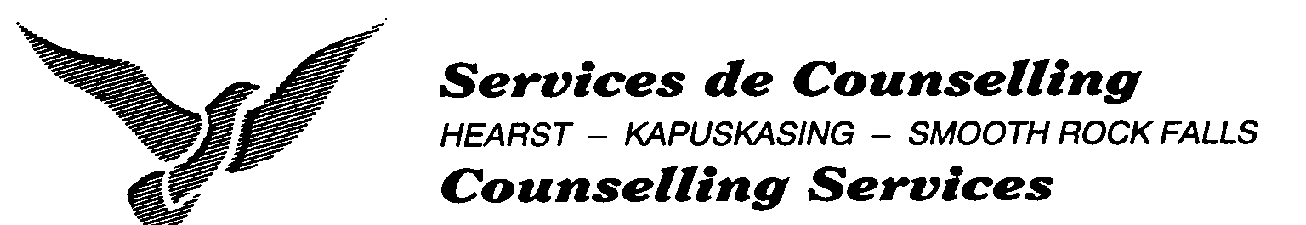 Les services de Counselling HKS est un organisme communautaire francophone qui contribue à améliorer la santé mentale, le bien être et la sécurité de sa clientèle par des soins de qualité dans les deux langues officielles. Nous sommes présentement à la recherche d’un(e) candidat(e) pour combler le poste suivant :Étudiant(e) d’étéPoste à temps plein temporaire, 30 heures / semaines(pour une période de 8 semaines)Bureau de KapuskasingSous l’autorité de la gérante du département de l’administration, la personne sera responsable d’assister l’assistante administrative à effectuer les tâches de secrétariat et de réception requises, ainsi qu’offrir du support à la clientèle, au personnel et à l’équipe de gestion de l’agence.  De plus, cette position est disponible pour une période de 8 semaines.Compétences requises :- Connaissance en informatique avec les logiciels Word,          Excel, Windows 10, l’internet ainsi que d’autres systèmes de bureau, tels que les systèmes téléphoniques...-  Expérience variée dans le travail de bureau-  Bonne connaissance grammaticale en français et en anglais.-  Le bilinguisme (français et anglais) oral et écrit est essentiel.- Capacité d’établir et de maintenir des relations de travail       harmonieuses avec les employés(e)s et avec le public en général.-La personne devra avoir été aux études à temps plein au cours de la dernière année scolaire et devra être inscrite à un programme d’étude à temps plein pour la prochaine année scolaire. Les personnes intéressées sont priées de faire parvenir leur demande d’emploi au plus tard, le vendredi 4 mai 2018 à 16 h 00 à l’attention de :M. Steve Fillion, M.S.S.Directeur généralServices de Counselling deHearst - Kapuskasing - Smooth Rock Falls29 Byng, bureau 1Kapuskasing, ON  P5N 1W6Tel: 705-335-8468Fax: 705-337-6008Nous remercions à l`avance toutes personnes qui soumettront leur candidature. Toutefois, nous communiquerons uniquement avec les personnes sélectionnées pour les entrevues.